Рассмотрев протокол комиссии по увековечению памяти выдающихся граждан и исторических событий в г. Сосновоборске от 10.06.2022, в целях увековечения памяти медицинской сестры КГБУЗ «Сосновоборская городская больница» Страховой С.А., отдавшей свою жизнь при исполнении профессионального долга в борьбе с распространением новой коронавирусной инфекции, в соответствии с Положением о порядке установки памятников, мемориальных досок и других памятных знаков в городе Сосновоборске, утвержденным постановлением администрации города Сосновоборска от 04.02.2015 №235, руководствуясь статьей 24 Устава города Сосновоборска Красноярского края, Сосновоборский городской Совет депутатов  Р Е Ш И Л:1. Установить на фасаде здания стационара КГБУЗ «Сосновоборская городская больница» мемориальную доску в память Страховой Светланы Анатольевны, погибшей при исполнении профессионального долга в борьбе с распространением новой коронавирусной инфекции. 2. Изготовление, установку мемориальной доски произвести за счет средств бюджета города.3. Ответственность за изготовление, установку мемориальной доски возложить на администрацию города Сосновоборска.          4.  Решение вступает в силу после подписания и подлежит опубликованию в городской газете «Рабочий».5.  Контроль за исполнением решения возложить на постоянную комиссию по социальным вопросам Сосновоборского городского Совета депутатов (А.В. Кривулин).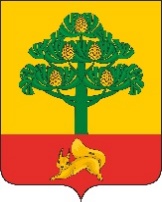 СОСНОВОБОРСКИЙ ГОРОДСКОЙ СОВЕТ ДЕПУТАТОВРЕШЕНИЕ27 июня 2022                                                                                           № 21/90-рг. Сосновоборск  Об установке мемориальной доски  Председатель Сосновоборского городского Совета депутатовГлава города Сосновоборска                               Б.М. Пучкин                          А.С. Кудрявцев